НАЙМ КВАРТИР ТА БУДИНКІВ ДЛЯ ПРОЖИВАННЯ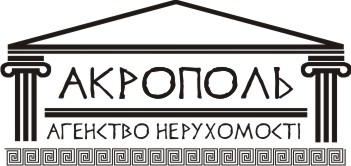 Телефони: МТС0666199989;  kyivstar: 0671771751 Lifecell: 0931171741, Email:acropolisua@gmail.com; Конкретні пропозиції з фото можна переглянути в інтернет-ресурсах:VK.COM/rent_chernivtsi(ОРЕНДА КВАРТИР, БУДИНКІВ | НЕРУХОМІСТЬ ЧЕРНІВЦІ); FACEBOOK.COM/groups/rentapartments/ (Оренда Чернівці, Найм Квартир, Будинків)INSTAGRAM/ACROPOLISUKRAINEВартість довгострокового найму квартир у м.ЧернівціСтаном на серпень 2019р.Пропонується альтернативний варіант житлаЗа клопотанням студентської ради університету, з метою запобігання шахрайським діям окремих осіб при наймі студентами квартир, Комісією з поселення університету укладено угоду про співпрацю з Агентством нерухомості „Акрополь”.Агентство нерухомості „Акрополь” здійснює юридичний супровід, зокрема оформляє (укладає) угоду між наймачем та власником. Вартість найму вказана орієнтовно та може змінюватись в залежності від стану квартири, комплектації меблями, побутовою технікою, від типу опалення, а також віддаленістю від центральних вулиць і громадського транспорту.Оплата за послуги агентства (ріелтора) рівна вартості найму квартири за 1 місяць або менше (до половини місячної вартості) та може обговорюватись в кожному конкретному випадку.Ціни наведені в національній валюті	Квартири 1 кімнатні (орієнтовна кількість проживаючих – до 2 осіб)	Квартири 1 кімнатні (орієнтовна кількість проживаючих – до 2 осіб)	Квартири 1 кімнатні (орієнтовна кількість проживаючих – до 2 осіб)	Квартири 1 кімнатні (орієнтовна кількість проживаючих – до 2 осіб)	Квартири 1 кімнатні (орієнтовна кількість проживаючих – до 2 осіб)Опис приміщенняЖилий стан, холодильникКосметичний ремонт, холодильникКапітальний ремонт,холодильник, пральна машина, телевізорЄвроремонт, вся побутова технікаВартість найму за місяць (грн.)від 3200від 3500від 4200від 5200Вартість разової послуги за поселення(грн.)3200350042005200Квартири 2 кімнатні (орієнтовна кількість проживаючих – до 4 осіб)Квартири 2 кімнатні (орієнтовна кількість проживаючих – до 4 осіб)Квартири 2 кімнатні (орієнтовна кількість проживаючих – до 4 осіб)Квартири 2 кімнатні (орієнтовна кількість проживаючих – до 4 осіб)Квартири 2 кімнатні (орієнтовна кількість проживаючих – до 4 осіб)Опис приміщенняЖилий стан, холодильникКосметичний ремонт, холодильникКапітальний ремонт,холодильник, пральна машина, телевізорЄвро ремонт, вся побутова технікаВартість найму за місяць (грн.)від 3700від 4500від 5000від 6000Вартість разової послуги за поселення(грн.)3700450050006000Квартири 3 кімнатні (орієнтовна кількість проживаючих – до 6 осіб) та будинки 2-х кімнатніКвартири 3 кімнатні (орієнтовна кількість проживаючих – до 6 осіб) та будинки 2-х кімнатніКвартири 3 кімнатні (орієнтовна кількість проживаючих – до 6 осіб) та будинки 2-х кімнатніКвартири 3 кімнатні (орієнтовна кількість проживаючих – до 6 осіб) та будинки 2-х кімнатніКвартири 3 кімнатні (орієнтовна кількість проживаючих – до 6 осіб) та будинки 2-х кімнатніОпис приміщенняЖилий стан, холодильникКосметичний ремонт, холодильникКапітальний ремонт,холодильник, пральна машина, телевізорЄвро ремонт, вся побутова технікаВартість найму за місяць (грн.)від 4300від 4700від 5500від 6500Вартість разової послуги за поселення(грн.)4300470055006500Квартири 4 кімнатні (орієнтовна кількість проживаючих – до 8 осіб) та будинки 3кКвартири 4 кімнатні (орієнтовна кількість проживаючих – до 8 осіб) та будинки 3кКвартири 4 кімнатні (орієнтовна кількість проживаючих – до 8 осіб) та будинки 3кКвартири 4 кімнатні (орієнтовна кількість проживаючих – до 8 осіб) та будинки 3кКвартири 4 кімнатні (орієнтовна кількість проживаючих – до 8 осіб) та будинки 3кОпис приміщенняЖилий стан, холодильникКосметичний ремонт, холодильникКапітальний ремонт,холодильник, пральна машина, телевізорЄвро ремонт, вся побутова технікаВартість найму за місяць (грн.)від 4500від 5500від 6200від 6800Вартість разової послуги за поселення(грн.)4500550062006800